Figure S4. Synchrony in timing of peak hospitalizations for MD and influenza by state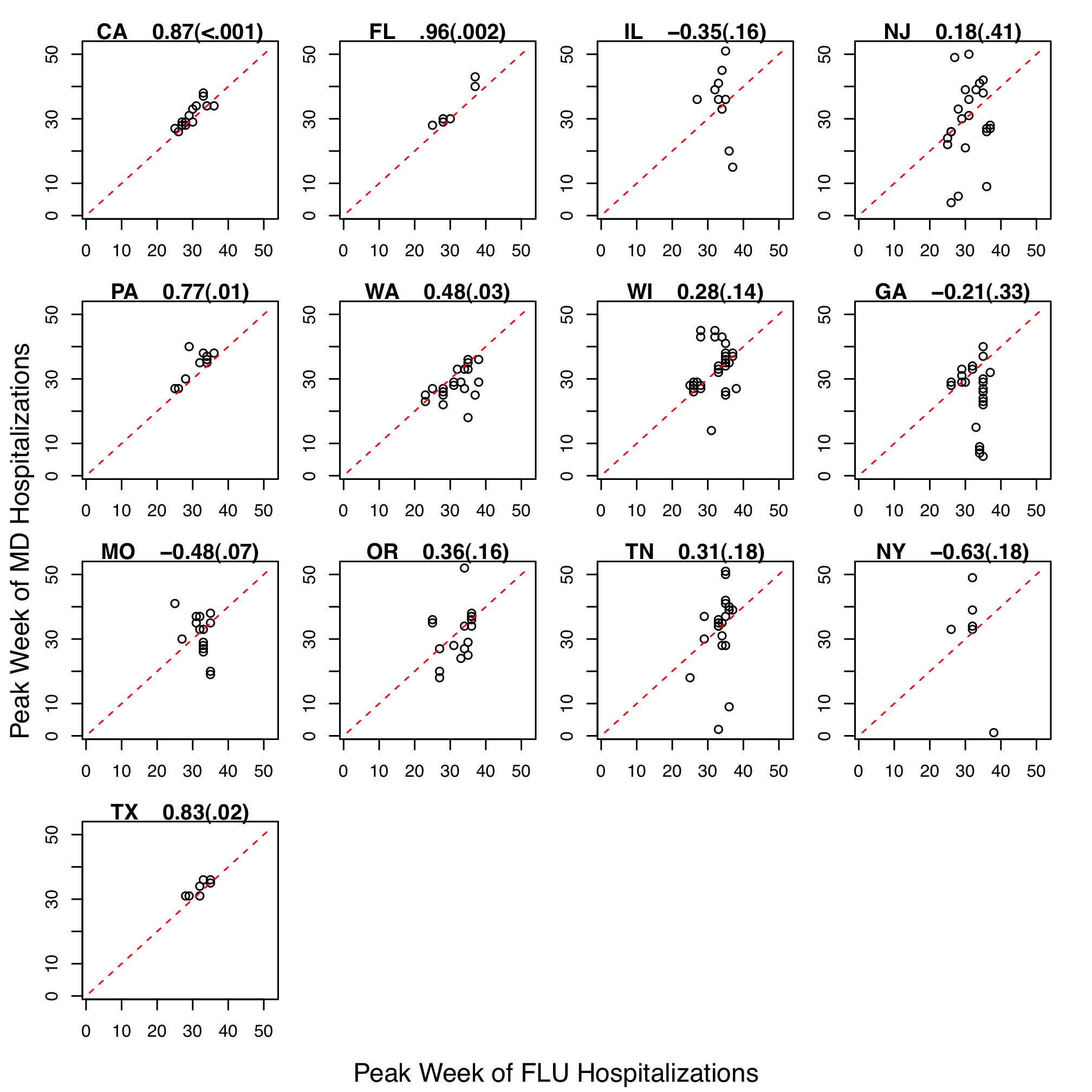 